Electron ConfigurationElectron structure for Argon: (40Ar)Ignore the mass number – we’re not interested in it for now.Proton number is 18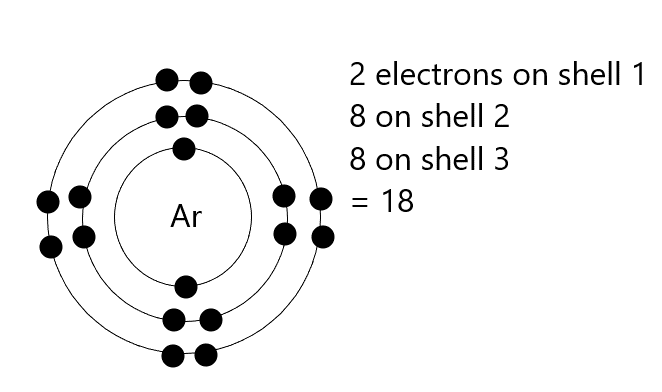 Configuration 2 . 8 . 8Draw the electron structure of Carbon (12C)Write down the configuration (electrons in each shell starting from the inside)